Topic: Noughts & Crosses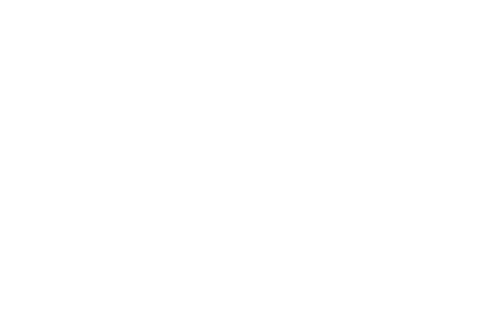 HT1                       To Improve I will                       To Improve I will                       To Improve I will                       To Improve I willRAGI can change my physicality to play a different character effectivelyI can use my voice effectively throughout scenes, using a range of pace, pitch and toneI understand how to interpret a script and develop a character from the playI understand stage directions and how to interpret them accurately from a textI understand the difference between Proscenium Arch, Traverse, Thrust and Theatre in the Round stages LessonLearning FocusSkillKey Words1Understanding the context of the play Noughts & Crosses by Malorie Blackman.  How does a play differ from a novel. Contextual understanding of the text, linking cultural knowledge (GCSE C2)Civil rights, context, script2Linking the American Civil Rights movement of the 1960’s with Noughts & Crosses.  Using whole class drama & choosing a suitable stageDirecting, script, character, group work, Thought Tunnel (GCSE C2)Script, Performance Skills, Proscenium Arch, Thrust stage, Traverse Stage, Theatre in the Round3Interpreting text & annotating text.  Being directed in a scene and development of character Interpreting text, taking direction, role on the wall(C2 GCSE)Interpreting, script, direction, annotation, Role on the wall4Comparison of two scenes with the same characters.  Focus on performance skills using a scriptDeveloping understanding of nuances in character  with a play (C2 GCSE)Interpretation, voice, pace, pitch, projection, body language5Court Scene – setting the scene.  Language of the role, physicalisation of characterPerforming Text, Characterisation (C2 GCSE)Interpretation of Script, Acting skills, performance skills 6Understanding how to develop tension in a scripted scene. Use of pause and pace as directed by the text Marking the moment, Nuances of script, (C2 GCSE)Pace, pause, marking the moment7Realising a scene from a play within a group which includes a student director and a choice of staging– Assessed lesson using C2 criteriaRealising, rehearsing & Performing text (C2GCSE)Rehearsal, directing, performance, stage directions